Sample Assessment Outline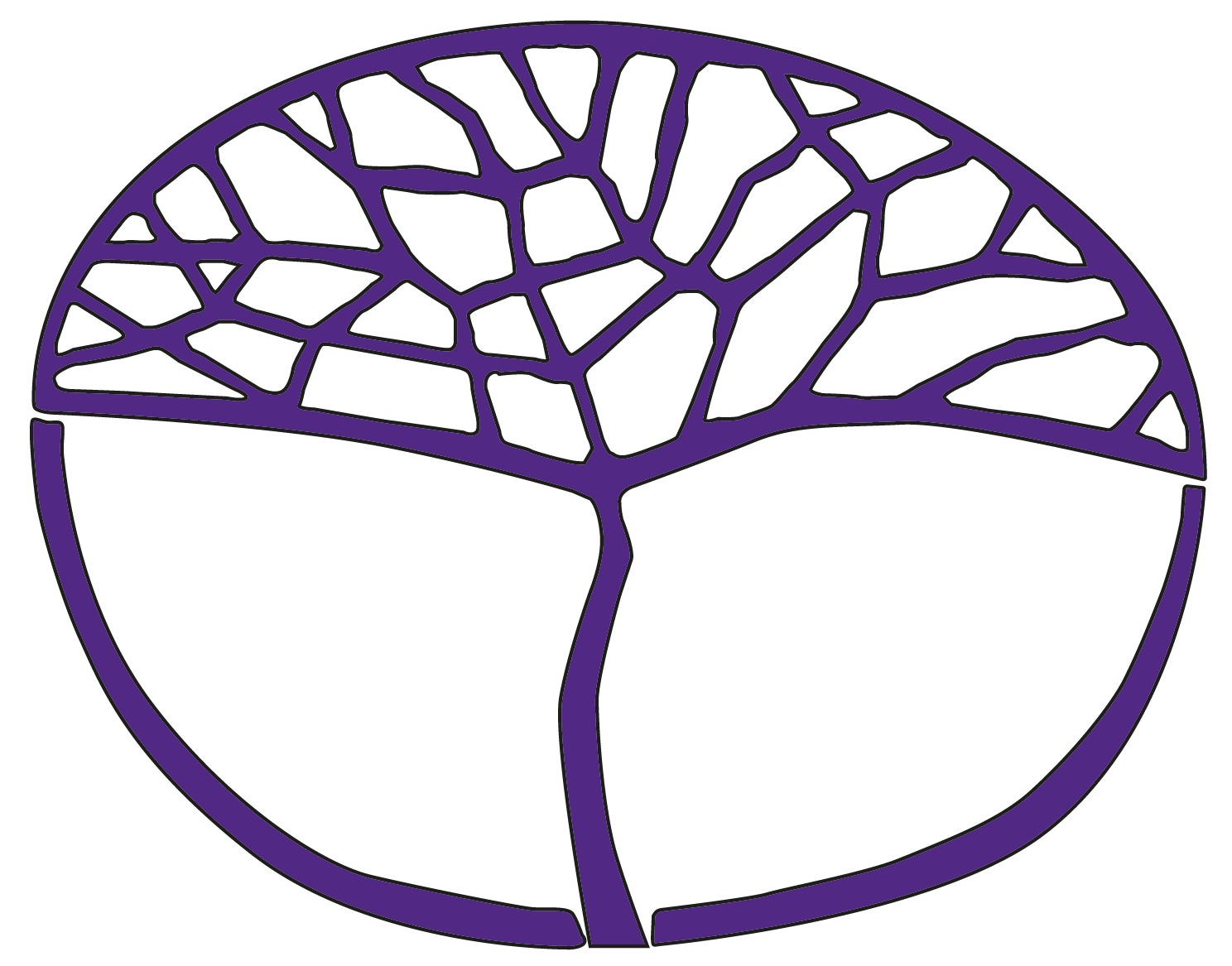 Business Management and EnterprisePreliminary Unit 1 and Unit 2Copyright© School Curriculum and Standards Authority, 2014This document – apart from any third party copyright material contained in it – may be freely copied, or communicated on an intranet, for non-commercial purposes in educational institutions, provided that the School Curriculum and Standards Authority is acknowledged as the copyright owner, and that the Authority’s moral rights are not infringed.Copying or communication for any other purpose can be done only within the terms of the Copyright Act 1968 or with prior written permission of the School Curriculum and Standards Authority. Copying or communication of any third party copyright material can be done only within the terms of the Copyright Act 1968 or with permission of the copyright owners.Any content in this document that has been derived from the Australian Curriculum may be used under the terms of the Creative Commons Attribution-NonCommercial 3.0 Australia licenceDisclaimerAny resources such as texts, websites and so on that may be referred to in this document are provided as examples of resources that teachers can use to support their learning programs. Their inclusion does not imply that they are mandatory or that they are the only resources relevant to the course.Sample assessment outlineBusiness Management and Enterprise – PreliminaryUnit 1 Sample assessment outlineBusiness Management and Enterprise – PreliminaryUnit 2 Assessment taskNotional 
due dateUnit outcome:recognise that businesses 
have customersUnit outcome:recognise differences in customersUnit outcome:recognise 
reasons for businesses to existUnit outcome:recognise the difference between a product and a serviceUnit outcome:recognise the concepts of 
profit and 
not-for-profitUnit outcome:apply the attributes of 
an efficient workerTask 1: Businesses in the local communityThe students will be taken on a community access excursion and will collect evidence of 10 businesses in the local community. They can take photos, collect pamphlets or business cards. Using a table, they show the following information:the businessgoods or serviceneeds or wanttarget customer.Week 4Task 2: Business or charity The students create a T-Chart organising a number of money-making groups into business or charity. The focus on this assessment is to show they understand profit and 
not-for-profit.Week 6Task 3: New cultural experiencesThe students show evidence of some new cultural activities that they have experienced over Weeks 7–10. The students show evidence of a product or a service that they have participated in creating for a special occasion; for example, birthday cake, Easter card, car wash, hat parade, streamers. It is important to pre-plan a variety of guest speakers and cultural experiences before they can complete this assessment.Week 9Task 4: Satisfying our needs and wants Students have the choice of either of the following assessment tasks:display the products and services they use in a way that shows it is satisfying a need or want ORfind a picture of a person and show a variety of goods and services that they might buy. Identify if the good or service is satisfying a need or want.Week 12Task 5: Market surveyFor this assessment, the students will explore reasons for businesses to exist. They will look closely at their school community and identify business opportunities. Surveys will be introduced to the students. As a group, the students will choose a suitable product or service for an upcoming event in their school. They show how the group chose the product and service. Week 14Task 6: Producing a productThe students show evidence of how they participated in the production of a product. They identify what they did well and what skill they could improve on. To show understanding of team work, they also need to identify jobs other students did.Week 15SAMPLE PLANNING CHECKLIST 
Business Management and Enterprise Preliminary Unit 1( = Unit content covered)Task 1Businesses in the 
local communityTask 2Business 
or 
charityTask 3New 
cultural experiencesTask 4Needs 
and 
wantsTask 5Market surveyTask 6Producing 
a 
productKnowledge and understandings Knowledge and understandings Knowledge and understandings Knowledge and understandings Knowledge and understandings Knowledge and understandings Knowledge and understandings awareness of the impact of customs when creating and marketing a product or service reasons for businesses to existthe concept that the business has customersthe concept of being in business to make money (profit)the concept of not-for-profit businesses events or customs that can create a business opportunity, including: Mother’s DayFather’s DayEasterbirthdaysweddings school celebrations sports days the difference between a product and a serviceideas for a product or service, including:a gift for a special occasionan art and craft itema baked itema horticultural productleisure activitiesawareness of the need to determine the suitability of a product or service for intended marketawareness of the need to determine the characteristics of customers, including:where customers are locatedwhether customers celebrate special eventsawareness of the need to determine customer requirements, including: a quality product a dependable serviceattributes of an efficient worker uses resources efficiently when exploring a product or providing a service seeks assistance when necessaryfocuses on tasks and avoids distractionskey words associated with exploring a product or service, including: product service customerprofitnot-for-profitmarket SAMPLE PLANNING CHECKLIST 
Business Management and Enterprise Preliminary Unit 1( = Unit content covered)Task 1Businesses in the 
local communityTask 2Business 
or 
charityTask 3New 
cultural experiencesTask 4Needs 
and 
wantsTask 5Market surveyTask 6Producing 
a 
productSkillsSkillsSkillsSkillsSkillsSkillsSkillsinvestigates ideas for a product or service to suit a business opportunity uses a decision-making tool to decide on a suitable product or service to create determines if product is suitable for the intended marketlists tasks that need to be completed to create a product or provide a service selects materials or resources required to create a product or provide a servicerecognises potential customers and their characteristicsrecognises customer requirementsrecognises their own strengths that will be valuable to the teamfollows classroom rules when exploring a product or providing a service demonstrates attributes of an efficient workeruses business vocabularyAssessment taskNotional 
due dateUnit outcome:recognise ways 
of gathering market informationUnit outcome: recognise that costs are 
involved in creating products and servicesUnit outcome: use business procedures and documentsUnit outcome: apply attributes 
of an efficient workerUnit outcome: apply attributes of working in a teamTask 1: Waste auditThe students will collect recyclable waste materials over a short period of time and then demonstrate the concept of recycling. They show evidence of waste audit participation, that is, sorting of waste into:needs and/or wantsorganic, glass, plastic, paper and/or cardboardidentify which can be recycled.Students give two reasons why businesses should recycle materials where possible.Week 3Task 2: Market surveyAs a group, the students choose a format to survey part of the school community relating to needs and wants or goods and services. Week 9Task 3: Business planningStudents will select a product or service and then plan to buy materials required. Teacher to organise community access excursion. Students start a business plan identifying: materials required, where the materials were bought, cost of each of the materials, overall cost, record of receipts and identify materials that can be reused. Week 12Task 4: Business proceduresAfter deciding on a product or service to be trialled in the school community, the students design a poster that advertises the product or service to be displayed or emailed. Students design an order form for customers to complete. Students email order form to target customers.Week 13Task 5: Production trial After deciding on a product or service to be trialled in the school community, the students participate in producing the product or providing the service.They show evidence of how they participated in the production of the product/service. They identify what they did well and what skills they could improve on. They also identify what jobs other students did.Week 15SAMPLE PLANNING CHECKLIST 
Business Management and Enterprise Preliminary Unit 2( = Unit content covered)Task 1Waste 
auditTask 2Market surveyTask 3Business planningTask 4Business proceduresTask 5Production trialKnowledge and understandingsKnowledge and understandingsKnowledge and understandingsKnowledge and understandingsKnowledge and understandingsKnowledge and understandingsways to gather market information at school, including:use of the school websitesurveysnotices in school newslettersthe concept of recycling of resourcesthe need to consider costs when creating a product or providing a servicethe concept that businesses follow procedures for:taking ordersplacing ordersdelivering ordersthe concept that businesses use documents and proformas, including:emailorder formattributes of an efficient worker when creating a product or trialling the provision of a service, including:uses resources efficiently seeks assistance when necessaryfocuses on tasks and avoids distractionsteamwork skills when creating a product or trialling the provision of a service, including:co-operates with team memberstakes turnsshares resourceskey words associated with creating a product or trialling the provision of a service, including: orderspurchasesemailorder formmarket surveyselling pricecostingsSkillsSkillsSkillsSkillsSkillsSkillsrecognises materials needed to create the product or servicefollows procedures to: take ordersplace ordersdeliver ordersuses the following documents and proformas: emailorder formgathers market information recognises materials or resources needed to create a product or trial a servicecalculates the costs of making a product or providing a service SAMPLE PLANNING CHECKLIST 
Business Management and Enterprise Preliminary Unit 2( = Unit content covered)Task 1Waste 
auditTask 2Market surveyTask 3Business planningTask 4Business proceduresTask 5Production trialrecognises own teamwork skills recognises own strengths that will be valuable to the team uses recycled materialsfollows classroom rules when creating a product or trialling the provision of a service demonstrates the attributes of an efficient worker when creating a product or trialling the provision of a service demonstrates team work skills when creating a product or trialling the provision of a serviceuses business vocabulary